PLAN DE INCIO CURSO ESCOLAR2021-2022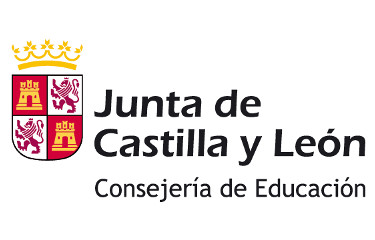 CURSO 2021/2022MODELO PARA LA REALIZACIÓN DEL PLAN DE INICIO DE CURSO 2021/2022De acuerdo con lo establecido en el Protocolo de Organización y Prevención en los centros educativos de Castilla y León para el curso escolar 2021/2022, los equipos directivos de los centros educativos deberán elaborar un Plan de Inicio de curso, basado en las medidas establecidas en dicho Protocolo.Este Plan deberá ser remitido a las Direcciones Provinciales de Educación con anterioridad al 15 de julio de 2021, para su supervisión por las Áreas de Inspección Educativa.En el presente documento, se facilita a los centros educativos un modelo de Plan de Inicio de curso en el que se incluyen los apartados que debe contemplar; dicho modelo le acompaña una Guía para su elaboración.ASPECTOS GENERALES.Este Plan se debe realizar acorde a las características propias del centro y de las enseñanzas que en él se imparten–  número de alumnos y grupos, personal docente y no docente,característicasydisposiciones de aulas y resto de espacios o servicios ofrecidos (comedor, transporte, madrugadores,etc.), entre otras cuestiones- y concretará las medidas que se van a adoptar en relación a cada uno de los epígrafes que lo componen (medidas de seguridad, utilización de espacios, distribución de horarios y agrupamiento del alumnado), previendo distintas medidas organizativas, la disponibilidad de los recursos humanos y materiales necesarios para abordarlas, en base a las diferentes consideraciones recogidas en el Protocolo de Organización y Prevenciónen los centros educativos de Castilla y León para el curso escolar 2021-2022.Equipo de coordinación.Información a la comunidad educativa de las medidas contenidas en este Plan.MEDIDAS DE SEGURIDAD E HIGIÉNICO-SANITARIAS.Medidas relativas a la distancia de seguridad.Medidas relativas al uso de mascarilla.Medidas higiénicas para la prevención de contagios.Distribución de jabón, papel, papeleras y geles hidroalcohólicos.Infografías sobre las medidas de protección, el lavado de manos o la forma correcta de estornudar y toser, entre otras.Medidas relativas a la limpieza e higiene de las instalaciones.CRITERIOS PARA LA UTILIZACIÓN DE ESPACIOS Y DISTRIBUCIÓN DE HORARIOS. Medidas de acceso al centro educativo.Medidas para el tránsito por pasillos yescaleras.Medidas para la gestión de las aulas.Medidas para la gestión de los patios y zonas de recreo.Medidas para la gestión de los baños.Medidas para la gestión de las salas de profesores, salas de reuniones, salas de usos múltiples, departamentos, despachos, etc.Medidas para la gestión de las bibliotecas.Otros espacios.Espacios para la atención a familias:Espacios para repartidores:CRITERIOS PARA EL AGRUPAMIENTO DE LOS ALUMNOS.Medidas de organización de los grupos estables de convivencia.Medidas para la organización del resto de los grupos.ACTIVIDADES COMPLEMENTARIAS A LAS ENSEÑANZAS.ACTIVIDADES EXTRAESCOLARES Y SERVICIOS COMPLEMENTARIOS*.Medidas para la gestión de las actividades extraescolares.Medidas para la gestión de los servicios complementarios.Medidas para la gestión de los comedores escolares (si procede).Medidas para el uso del transporte escolar (si procede).Otras actividades que se desarrollan en el centro: por ejemplo, medidas  relativas a los Programas “Madrugadores” y “Tardes en el Cole” (si procede).NOTA:El apartado 6 de este Plan de Inicio, será cumplimentado una vez que se publique el Protocolo de prevención y organización de los servicios complementarios, actividades extraescolares y otras actividades permitidas en los centros educativos de Castilla y León para el curso escolar 2021/2022, del que se informará oportunamente a los centros docentes. CÓDIGO DE CENTRO:37010194DENOMINACIÓN:CENTRO INFANTIL CABRERIZOSLOCALIDAD:CABRERIZOS PROVINCIA SALAMANCAENSEÑANZAS QUE IMPARTE:1º CICLO EDUCACION INFANTILFECHA DE REMISIÓN DEL PLAN:20 JULIOINSPECTOR/A:CARLOS  POLO MELLADOÍNDICEAspectos generales.Equipo de coordinación.Información a la comunidad educativa de las medidas contenidas en esta Plan.Medidas de seguridad e higiénico-sanitarias.Medidas relativas a la distancia de seguridad.Medidas relativas al uso de mascarillas.Medidas higiénicas para la prevención de contagios.Medidas relativas a la limpieza e higiene de las instalaciones.Criterios para la utilización de espacios y distribución de horarios.Medidas de acceso al centro educativo.Medidas para el tránsito por pasillos y escaleras.Medidas para la gestión de las aulas.Medidas para la gestión de los patios y zonas de recreo.Medidas para la gestión de los baños.Medidas para la gestión de salas de profesores, salas de reuniones, salas de usos múltiples, departamentos, despachos, etc.Medidas para la gestión de las bibliotecas.Otros espacios.Criterios para el agrupamiento de los alumnos.Medidas para la organización de los grupos estables de convivencia.Medidas para la organización del resto de los grupos.Actividades complementarias a las enseñanzas.Actividades extraescolares y servicios complementarios*.Medidas para la gestión de las actividades extraescolares.Medidas para la gestión de los servicios complementarios.Otras actividades que se desarrollan en el centro: por ejemplo, medidas relativas a los Programas “Madrugadores” y “Tardes en el Cole” (si procede).Cargo/PuestoNombre y apellidosTeléfono e emailDirector/aMARCELINA ANTONA BRIZ679126419 /923209128centroinfantilcabrerizos@gmail.comSecretario/aOtros (especificar cargo/puesto)VANESA PEREZ HERNANDEZMONICA SANCHEZ SANCHEZ645320223 Ssaneva26@hotmail.com685952499Mons2.14@hotmail.comDocumentosDestinatariosDestinatariosMedio de comunicación / difusiónMomento de realizar la comunicación / difusiónMedio de respuesta a las consultas planteadas.Protocolo de Organización y Prevención en los Centros Educativos de Castilla y León para el curso escolar 2021-2022.Plan Inicio de curso..Medidas de prevención e higiene..Cartelera sobre medidas de seguridad..Medidas Organizativas del Centro (horarios,accesos…).Equipo Directivo..Alumnos.Personal administración.Personal limpieza.Personal madrugadores.FamiliasSIWEB/Correo electrónico/circular/ Reunión informativa presencial o por video-conferencia.Reunión de educadoras con dirección al principio del curso..Semana previa  al comienzo de la actividad lectiva por correo electrónico..Reunión de padres al principio del curso..1ª semana/día de clase  a los alumnos.Web/correo electrónico/circular /aulas/equipo directivo/educadorasEspacios afectadosMedidas a adoptar para garantizar la distancia de seguridadResponsables-Zona de acceso al Centro.-Vestíbulo.-Pasillo.-Despacho.-Baños y aseos-Despacho de directora.-Cartelería distancia de seguridad.-Señalización suelo o paredes.-Utilización de cintas de separación en el suelo-Educadoras-DirectoraMedidasResponsables Uso obligatorio de mascarilla-Directora-EducadorasNecesidadesStock SeguridadResponsable control stock y pedidosResponsableReparto4 educadorasAlrededor de 120  mascarillas mensuales-Directora-Educadoras-Directora-EducadorasEspacioMedidasResponsables-Zona de acceso al Centro.-Vestíbulo-Despacho.-Baños y aseos-Dispensadoresde jabón-Papelpara secado demanos-Geles hidroalcoholicos-Papeleras-Cartelería de medidas de protección, lavados de manos, forma correcta de estornudar y toser.-Ventilación-Directora-EducadorasEspacioInfografíaResponsables-Zona de acceso al Centro -Vestibulo-Despacho -Baños-aseos-Dispensadores de jabón -Papel para secado de manos -Geles hidroalcoholicos-Papeleras -Cartelería de medidas de protección, lavados de manos, forma correcta de estornudar y toser. -Ventilación -Directora  -EducadorasEspacioElementosFrecuenciaResponsables del seguimiento-Zona de acceso al Centro -Vestibulo-Despacho -Baños-aseos-Suelos  -Paredes  -Ventanas -Mesas -Sillas -Ordenadores,   -Teléfonos  -Puertas,    Pomos, pasamanos-Utensilios comedor -Orinales -Tras cada uso: juguetes, orinales, sillas, mesas…   -Suelos 2 veces al día.    -Ventanas, a diario-Directora-Educadoras.EspaciosMedidasResponsables-Puertas de acceso al centro -Vestíbulo-Control por el personal del Centro  -Uso obligatorio de mascarilla.  -Geles hidroalcoholicos -Identificación de la puerta de acceso y salida  -Escalonamiento de padres al recoger a los niños  - Medidas de acceso de personas ajenas al  Centro y repartidores,: pasar por alfombra desinfectante  -Atención telemática de familias, establecimiento de citas previas para reuniones presenciales.-Directora -EducadorasEspaciosMedidasResponsables-Pasillos-Iniciación del sentido de circulación de pasillo-Directora-EducadorasEspaciosMedidasResponsables-Aula de referencia -Aula de psicomotricidad Aula de siesta-Organización aulas-grupo   -Higiene y desinfección de aulas a utilizar por diferentes grupo ( aula psicomotricidad)  -Apertura de las aulas por la educadora -Disposición geles hidroalcoholicos  Medidas de señalización (cuadrados..)-Medidas de ventilación        -Disposición de cunas y camas para la siesta guardando las distancias y disponiendo a cada niño de forma contraria uno con otro.    -Se informa a las familias de la utilización de las cunas y que  cada niño tiene sus propia cuna y-Directora-EducadorasEspacioMedidasResponsables -Jardín --Huerto-granja-Patio césped-artificial-Escalonamiento de salidas regresos -Distribución de los distintos grupos -Incrementar la vigilancia -Establecer normas de uso de los elementos fijos( toboganes…) -Directora-EducadorasEspaciosMedidasResponsables-Baños y AseosEstablecer el número  de niños ( de uno en uno) en el interior  -Limpieza cada vez que entren los niños, ventilación ( cada dos horas) y vaciado de papeleras (frecuentemente)  -Disposición de jabón líquido y papel de manos para secarlas.  -Información de las normas de uso-Directora  -EducadorasEspaciosMedidasResponsables-Sala de Reuniones  -Despacho-Organización de puestos de 1,5 metros -Uso de mascarilla    -Desinfección de elementos de uso común.       -Supresión de elementos decorativos  -Personal de limpieza -Directora-Personal de limpiezaMedidasResponsablesEspaciosMedidasResponsables-Por vía telemática-Despacho-Se les dará cita previa y  respetando las distancias de seguridad.-Se dispondrá de geles hidroalcohólicos .-Directora-EducadorasEspaciosMedidasResponsablesVestibulo y hall-Se les ordenará dejar los paquetes en el hall.-Medidas de distanciamiento e higiene oportunas-DirectoraGRUPOS ESTABLESNº DE UNIDADESNº ALUMNOSPOR GRUPO ESTABLEAULA ASIGNADAPROFESORADO ASIGNADOACCESOS YRECORRIDOS ASIGNADOS /ZONIFICACIÓN2º DE 1-2 AÑOS 3º DE 2-3 AÑOS111318Aula AmarillaAula AzulMONICA SANCHEZVANESA PEREZAula de 1-2 añosAula de 2-3 añosGRUPOSNº DE UNIDADESNº ALUMNOSPOR GRUPOAULADE REFERENCIA ASIGNADAAULAS ESPECÍFICAS ASIGNADASPROFESORADO ASIGNADOACCESOS YRECORRIDOSASIGNADOS /ZONIFICACIÓN ActividadEspacioMedidasResponsablesREUNION PRINCIPIO CURSOFIESTA REYES MAGOSVISITA A LA BIBLIOTECA DEL PUEBLOLA SEMANA DEL”CUENTO”VIENEN LOS PADRES A CONTAR UN CUENTO A LA CLASE DE SU HIJOFIESTA GRADUACION CURSOCADA FAMILIA EN LA CLASE DE  SU HIJOEN EL AULA GRANDE DE REUNIONESEN LA BIBLIOTECA DEL PUEBLOEN  CADA AULAEN EL JARDINLAS FAMILIAS DE CADA CLASE  ENTRARANPOR PUERTAS DIFERENTES Y EN DISTINTO HORARIO. SOLO UN MIEMBRO DE CADA FAMILIA.LOS NIÑOS DE CADA CLASEENTRARAN EN HORARIOS DIFERENTES.LA VISITAREMOS EN TURNOS DE GRUPOS PEQUEÑOS.SOLO ENTRARA UN PADRE/MADRE CADA DIA EN LA CLASE.LA FIESTA DE FIN DE CURSO LA HAREMOS POR CLASES EN DISTINTOS DÍAS.DIRECTORA Y EDUCADORAS ActividadEspacioEntidad organizadoraMedidas ResponsablesMedidasResponsablesPara el comedor:-Organización de puestos de 1,5 metros  -Reparto de espacios para los grupos estables de convivencia y el resto de grupos  - Cada niño utilizará su propio menaje diario y estable. --Organización de la recogida de alumnos, de forma escalonada  -Organización de turnos si fuera necesario. -Directora-EducadorasMedidasResponsablesNo disponemos de transporteEspaciosGruposMedidasResponsables Aula de madrugadoresSiempre los mismos niños-Cadaniñoutilizarasusjueguetes sin intercambiarlos.-desinfeccion de esosjuguetes-Directora-Educadoras